	บันทึกข้อความ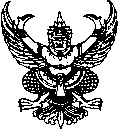 ส่วนราชการ กสธ. (กง.สส.) โทร.๐-๒๒๔๑-7225 ที่  มท ๐819.2/	วันที่         มีนาคม  2566เรื่อง	ขอความอนุเคราะห์แจ้งองค์กรปกครองส่วนท้องถิ่นให้ความเห็นต่อแบบสำรวจสถานการณ์
การบังคับใช้กฎหมายภายใต้พระราชบัญญัติการสาธารณสุข พ.ศ. 2535 และที่แก้ไขเพิ่มเติมเรียน    อสถ. 	๑. ต้นเรื่อง	 	สถ. ได้รับแจ้งจากกรมอนามัย กระทรวงสาธารณสุขว่า ได้มีโครงการประเมินผลสัมฤทธิ์พระราชบัญญัติการสาธารณสุข พ.ศ. 2535 และที่แก้ไขเพิ่มเติม โดยได้จัดทำแบบสำรวจสถานการณ์
การบังคับใช้กฎหมายในการรับฟังความคิดเห็นและข้อเสนอแนะต่อการพัฒนาปรับปรุงกฎหมาย
จากผู้มีส่วนเกี่ยวข้อง เพื่อให้เกิดความสอดคล้องและเหมาะสมกับบริบทต่าง ๆ ที่เปลี่ยนแปลงไป ตลอดจนสามารถนำไปใช้ปฏิบัติงานในระดับท้องถิ่นได้อย่างมีประสิทธิภาพ ในการนี้ จึงขอความอนุเคราะห์ สถ. 
ในการแจ้ง อปท. ให้ความเห็นต่อแบบสำรวจสถานการณ์การบังคับใช้กฎหมายฯ จำนวน 4 ฉบับ ดังนี้										        (เอกสารแนบ)		1.1 แบบสำรวจสถานการณ์การบังคับใช้ ประกาศกระทรวงสาธารณสุข เรื่อง หลักเกณฑ์มาตรการควบคุมการประกอบกิจการสักผิวหนังหรือเจาะส่วนหนึ่งส่วนใดของร่างกาย พ.ศ. 2562		1.2 แบบสำรวจสถานการณ์การบังคับใช้ ประกาศกระทรวงสาธารณสุข เรื่อง กำหนด
ค่ามาตรฐานมลพิษทางเสียงอันเกิดจากการประกอบกิจการที่เป็นอันตรายต่อสุขภาพ พ.ศ. 2561		1.3 แบบสำรวจสถานการณ์การบังคับใช้ ประกาศกระทรวงสาธารณสุข เรื่อง หลักเกณฑ์ วิธีการ และเงื่อนไขการประกาศพื้นที่ควบคุมเหตุรำคาญ พ.ศ. 2561		1.4 แบบสำรวจสถานการณ์การบังคับใช้ ประกาศกระทรวงสาธารณสุข เรื่อง กำหนด
ให้แหล่งเพาะพันธุ์ยุงลายเป็นเหตุรำคาญและแต่งตั้งเจ้าพนักงานสาธารณสุขเพิ่มเติม พ.ศ. 2545	2. ข้อพิจารณา		กสธ. (กง.สส.) พิจารณาแล้ว เห็นควรมีหนังสือถึง ผวจ. ทุกจังหวัด ขอความร่วมมือประชาสัมพันธ์ให้ อปท. ให้ความเห็นต่อแบบสำรวจดังกล่าว	3. ข้อเสนอ		จึงเรียนมาเพื่อโปรดพิจารณา หากเห็นชอบโปรดลงนามในหนังสือที่เสนอมาพร้อมนี้	                     	                               (นายกิตติพงษ์  เกิดฤทธิ์)                                                                         ผช.ล.ศอ.บต.                                                                         ปฏิบัติหน้าที่                                                                            ผอ.กสธ.                                                                      มีนาคม  2566เรื่อง	ขอความร่วมมือประชาสัมพันธ์แจ้งองค์กรปกครองส่วนท้องถิ่นให้ความเห็นต่อแบบสำรวจสถานการณ์การบังคับใช้กฎหมายภายใต้พระราชบัญญัติการสาธารณสุข พ.ศ. 2535 และที่แก้ไขเพิ่มเติมเรียน  ผู้ว่าราชการจังหวัด ทุกจังหวัดสิ่งที่ส่งมาด้วย 	สำเนาหนังสือกรมอนามัย ที่ สธ 0924.06/1883 ลงวันที่ 13 มีนาคม 2566	 จำนวน 1 ชุด 	ด้วยกรมอนามัยขอความร่วมมือประชาสัมพันธ์แจ้งองค์กรปกครองส่วนท้องถิ่นให้ความเห็นต่อแบบสำรวจสถานการณ์การบังคับใช้กฎหมายภายใต้พระราชบัญญัติการสาธารณสุข พ.ศ. 2535 และที่แก้ไขเพิ่มเติม ดังนี้ 1) แบบสำรวจสถานการณ์การบังคับใช้ ประกาศกระทรวงสาธารณสุข เรื่อง หลักเกณฑ์มาตรการควบคุมการประกอบกิจการสักผิวหนังหรือเจาะส่วนหนึ่งส่วนใดของร่างกาย พ.ศ. 2562 2) แบบสำรวจสถานการณ์การบังคับใช้ ประกาศกระทรวงสาธารณสุข เรื่อง กำหนดค่ามาตรฐานมลพิษทางเสียงอันเกิดจากการประกอบกิจการที่เป็นอันตรายต่อสุขภาพ พ.ศ. 2561 3) แบบสำรวจสถานการณ์การบังคับใช้ 
ประกาศกระทรวงสาธารณสุข เรื่อง หลักเกณฑ์ วิธีการ และเงื่อนไขการประกาศพื้นที่ควบคุมเหตุรำคาญ 
พ.ศ. 2561 และ 4) แบบสำรวจสถานการณ์การบังคับใช้ ประกาศกระทรวงสาธารณสุข เรื่อง กำหนดให้
แหล่งเพาะพันธุ์ยุงลายเป็นเหตุรำคาญและแต่งตั้งเจ้าพนักงานสาธารณสุขเพิ่มเติม พ.ศ. 2545 รายละเอียดปรากฏตามสิ่งที่ส่งมาด้วย	กรมส่งเสริมการปกครองท้องถิ่น ขอความร่วมมือจังหวัดประชาสัมพันธ์ให้องค์กรปกครอง
ส่วนท้องถิ่นให้ความเห็นต่อแบบสำรวจดังกล่าว และส่งให้กรมอนามัย ภายในวันที่ 31 มีนาคม 2566 
ดาวน์โหลดสิ่งที่ส่งมาด้วยได้ที่เว็บไซต์ https://bit.ly/3Tmabzp หรือ QR Code ท้ายหนังสือฉบับนี้ 	จึงเรียนมาเพื่อโปรดพิจารณาขอแสดงความนับถือ อธิบดีกรมส่งเสริมการปกครองท้องถิ่น        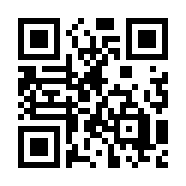 ที่ มท ๐๘๑๙.๒/ว    				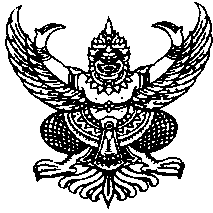 กรมส่งเสริมการปกครองท้องถิ่น
ถนนนครราชสีมา เขตดุสิต กทม. ๑๐๓๐๐ 